Gesuch zur Benutzung der Schulanlage Oberfeld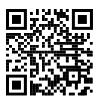 Das Gesuch muss mindestens vier Wochen vor dem Anlass eigereicht werden. Die Benutzung erfolgt nach Reglement und Hausordnung (zu beziehen beim Hauswart oder auf der Website der Gemeinde). Der/Die Gesuchsteller/in hat Kenntnis von diesen Dokumenten. Für ergänzende Auskünfte steht der Hauswart, Tel. 062 889 89 57, zur Verfügung. Das Merkblatt für "Wirtetätigkeit" kann bei der Gemeindekanzlei oder ebenfalls auf der Website der Gemeinde bezogen werden. 1. Gesuchsteller/in2. Art des Anlasses3. Verantwortlicher Verkehr	Parkplatzkonzept für Grossanlässe erforderlich	 Ja  Nein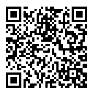 	Einsehbar unter www.maegenwil.ch (Navigation rechts: Reservation Schulanlage) 
	Zufahrt vom Gemeindehaus-Vorplatz zur Liegenschaft Borner muss jederzeit frei zugänglich sein!4. WirtschaftsbetriebeMeldeformular Einzelanlass (mit/ohne Spirituosen, ev. Verlängerung) erforderlich; Abrufbar unter www.maegenwil.ch 
(Navigation rechts: Reservation Schulanlage) 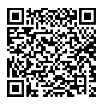 5. Nutzung Räume/Einrichtungen/Gerätschaften Doppelturnhalle (DTH)6. Nutzung Räume/Einrichtungen/Gerätschaften Schulhaus7. BrandwacheBrandwache (standardmässig Feuerwehr) gemäss Vorschriften AGV notwendig:	  Ja  Nein Bei feuergefährdeter Dekorationen und/oder Überschreitung einer gewisser Anzahl Personen 
(Aula: 500 / Doppelturnhalle: 750 Personen).8. Unterschrift Gesuchsteller10. Entscheid GemeinderatVerein/InstitutionPräsident/inAdresseVerantwortliche Person des AnlassesAdresseE-MailArt des AnlassesErwartete PersonenWochentag/e Mo  Di  Mi  Do  Fr  Sa  So Mo  Di  Mi  Do  Fr  Sa  So Mo  Di  Mi  Do  Fr  Sa  So Mo  Di  Mi  Do  Fr  Sa  SoDatumvonbisZeitvonbisEinrichten der RäumeDatumZeit**Samstags frühestens ab 10:00 Uhr*Samstags frühestens ab 10:00 Uhr*Samstags frühestens ab 10:00 Uhr*Samstags frühestens ab 10:00 UhrNameAdresseArt WirtschaftsbetriebeRäumlichkeitenVerantwortliche PersonAdresseHalle 1 (E10)Halle 2 (E20)Geräteraum zu Halle 1 (E11)Geräteraum zu Halle 2 (E21)Dusche/Garderoben zu Halle 1 (1.10-1.13)Dusche/Garderoben zu Halle 2 (1.20-1.23)KücheFoyerSanitätszimmerParkplätze vor DoppelturnhalleVorplatz DoppelturnhalleAula (E02)Aula (E02)Musikgrundschulzimmer (alte Aula / E39)Musikgrundschulzimmer (alte Aula / E39)Aula Lautsprecheranlage Aula Lautsprecheranlage Musikgrundschulzimmer Lautsprecheranl.Musikgrundschulzimmer Lautsprecheranl.Aula Bühnenvorraum (E53)Aula Bühnenvorraum (E53)Mittagstischraum (E40)Mittagstischraum (E40)Aula Bühne mit Einrichtung (E01)Aula Bühne mit Einrichtung (E01)Vorraum Küche (E09)Vorraum Küche (E09)Aula Bühne für TanzmusikAula Bühne für TanzmusikKüche (E08)Küche (E08)Aula Bühnenbeleuchtung*Aula Bühnenbeleuchtung*GeschirrGeschirrTische Aula (max. 60 Stk.)Tische Foyer / EingangStühle Aula (max. 400 Stk.)Stühle Foyer / EingangSitzungszimmer(Aquarium) (1.60)Sitzungszimmer(Aquarium) (1.60)Foyer / Eingang (E23)Foyer / Eingang (E23)Bar im UGBar im UGOffice (E03)Office (E03)Spielwiese Spielwiese Lagerraum (E04)Lagerraum (E04)Pausenplatz (kein Parkplatz)Pausenplatz (kein Parkplatz)Sanitätszimmer (E10)Sanitätszimmer (E10)RubtanplatzRubtanplatzParkplatz SchulanlageParkplatz SchulanlageParkplatz GemeindehausParkplatz GemeindehausBühnenbeleuchtung*Verantwortliche Person meldet sich zwecks Instruktion beim Hauswart.Verantwortliche Person meldet sich zwecks Instruktion beim Hauswart.Verantwortliche Person meldet sich zwecks Instruktion beim Hauswart.Verantwortliche PersonAdresseVerfügbarkeit der Räume vorab beim Hauswart abgeklärtVerfügbarkeit der Räume vorab beim Hauswart abgeklärtVerfügbarkeit der Räume vorab beim Hauswart abgeklärtVerfügbarkeit der Räume vorab beim Hauswart abgeklärtBei Besetzung der Räume durch andere Benutzer: Der/Die Gesuchsteller/in bestätigt, mit dem anderen Benutzer die Nutzung einvernehmlich geklärt zu haben (Verzicht durch anderen Benutzer oder gleichzeitige Nutzung)Bei Besetzung der Räume durch andere Benutzer: Der/Die Gesuchsteller/in bestätigt, mit dem anderen Benutzer die Nutzung einvernehmlich geklärt zu haben (Verzicht durch anderen Benutzer oder gleichzeitige Nutzung)Bei Besetzung der Räume durch andere Benutzer: Der/Die Gesuchsteller/in bestätigt, mit dem anderen Benutzer die Nutzung einvernehmlich geklärt zu haben (Verzicht durch anderen Benutzer oder gleichzeitige Nutzung)Bei Besetzung der Räume durch andere Benutzer: Der/Die Gesuchsteller/in bestätigt, mit dem anderen Benutzer die Nutzung einvernehmlich geklärt zu haben (Verzicht durch anderen Benutzer oder gleichzeitige Nutzung)DatumDatumGesuchsteller/in**Eintrag des Namens gilt als Unterschrift*Eintrag des Namens gilt als UnterschriftFormular per Mail an: hauswart@schule-maegenwil.ch Formular per Mail an: hauswart@schule-maegenwil.ch Formular per Mail an: hauswart@schule-maegenwil.ch Formular per Mail an: hauswart@schule-maegenwil.ch Formular per Mail an: hauswart@schule-maegenwil.ch 9. Prüfung durch Hauswart 9. Prüfung durch Hauswart 9. Prüfung durch Hauswart 9. Prüfung durch Hauswart 9. Prüfung durch Hauswart DatumDatum………………….Unterschrift……………………………….……….Entscheid Aula/DTH Bewilligung erteilt Bewilligung nicht erteilt Bewilligung nicht erteiltDatum………………………Entscheid übrige RäumeEntscheid übrige RäumeEntscheid übrige Räume Bewilligung erteilt Bewilligung nicht erteilt Bewilligung nicht erteilt Bewilligung nicht erteilt(ohne Unterschrift)Datum(ohne Unterschrift)Datum(ohne Unterschrift)Datum……………………….Kopie anAbteilung FinanzenAbteilung FinanzenGebührenGebühren……………………………….…………...Hauswart (Orig.)Hauswart (Orig.)Feuerwehr (gemäss Prüfung Hauswart) per MailFeuerwehr (gemäss Prüfung Hauswart) per MailGesuchsteller/inGesuchsteller/inSchulsekretariat (werktags vor 17.00 Uhr) per MailSchulsekretariat (werktags vor 17.00 Uhr) per MailGemeinderat/KanzleiGemeinderat/Kanzlei